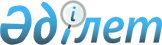 О внесении изменения в Указ Президента Республики Казахстан от 20 сентября 2002 года № 949
					
			Утративший силу
			
			
		
					Указ Президента Республики Казахстан от 13 июля 2005 года № 1615. Утратил силу Указом Президента Республики Казахстан от 17 июня 2011 года № 102

       Сноска. Утратил силу Указом Президента РК от 17.06.2011 № 102.      ПОСТАНОВЛЯЮ: 

      1. Внести в  Указ  Президента Республики Казахстан от 20 сентября 2002 года N 949 "О Концепции правовой политики Республики Казахстан" (САПП Республики Казахстан, 2002 г., N 31, cт. 336) следующее изменение: 

 

        в Концепции правовой политики Республики Казахстан, одобренной вышеназванным Указом: 

 

        в абзаце сорок первом главы 2 слова "в Гражданском кодексе и самостоятельном законе" исключить. 

      2. Настоящий Указ вводится в действие со дня подписания.        Президент 

      Республики Казахстан 
					© 2012. РГП на ПХВ «Институт законодательства и правовой информации Республики Казахстан» Министерства юстиции Республики Казахстан
				